zsss      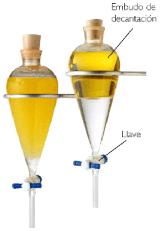 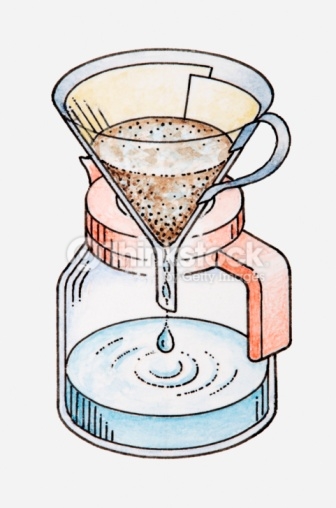 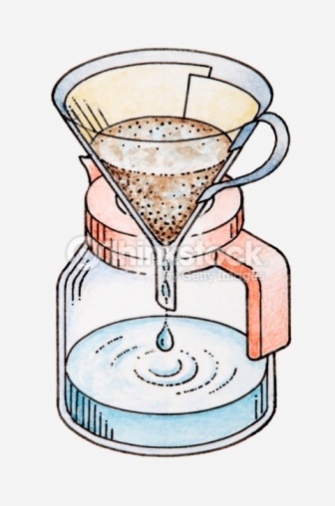 Los métodos de separación que puse son los más comunes de encontrar pero hay miles de separaciones como centrifugación, decantación, destilación, evaporación, sublimación, cristalización etc.Así nos daremos cuenta que la separación de mezclas se presenta en cualquier parte, que hasta nosotros mismos no identificamos por lo mínimo que sea  Es por eso que tenemos que saber más sobre la separación de mezclas para saber más a fondo de ello e interesarnos  más por el tema parece aburrido pero en realidad no es muy interesante.Gracias.Karla Liliana Huerta Estrada 2-ABEO4119